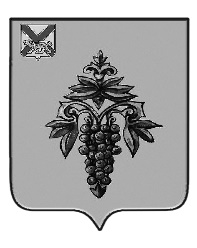 ДУМА ЧУГУЕВСКОГО МУНИЦИПАЛЬНОГО ОКРУГА Р Е Ш Е Н И ЕО внесении изменений в решение Думы Чугуевского муниципального округа от 28 июня 2021 года № 224-НПА «О Порядке представления сведений лицом, замещающим должность муниципальной службы в органах местного самоуправления Чугуевского муниципального округа, о своих расходах, а также о расходах своих супруги (супруга) и несовершеннолетних детей» Принято Думой Чугуевского муниципального округа«21» апреля 2023 годаСтатья 1.Внести в Порядок представления сведений лицом, замещающим должность муниципальной службы в органах местного самоуправления Чугуевского муниципального округа, о своих расходах, а также о расходах своих супруги (супруга) и несовершеннолетних детей, утвержденный решением Думы Чугуевского муниципального округа  от 28 июня 2021 года № 224-НПА (в редакции решений от 09.09.2022 № 403-НПА, 26.12.2022 № 438-НПА) (далее – Порядок) следующие изменения: 1) в пункте 2 Порядка:- слова «совершенной им» заменить словами «совершенной лицом, указанным в пункте 1 настоящего Порядка»;- слова «в порядке, установленном» заменить словами «в порядке и сроки, установленные»;2) в пункте 4 Порядка после слов «Контроль за соответствием расходов муниципального служащего,» дополнить словами «указанного в пункте 1 настоящего Порядка,»;  3) в пункте 5 Порядка:- слова «, акций» исключить;- слова «лица, замещающего (занимающего) одну из должностей, указанных в пункте 1 настоящего Порядка» заменить словами «лица, указанного в пункте 1 настоящего Порядка».Статья 2. Настоящее решение вступает в силу со дня его официального опубликования.«24» апреля 2023 года№ 471 - НПАГлава Чугуевского муниципального округаР.Ю. Деменев